PROLJEĆE  NA  OPG   U  TABORIŠTU   U četvrtak, 29. 5. 2014. učenici prvoga razreda PRO u Mošćenici, posjetili  su OPG Tišinić  u  Taborištu. Tamo smo osjetili svu ljepotu prirode u kojoj smo beskrajno uživali. Pogledajte kako nam  je bilo.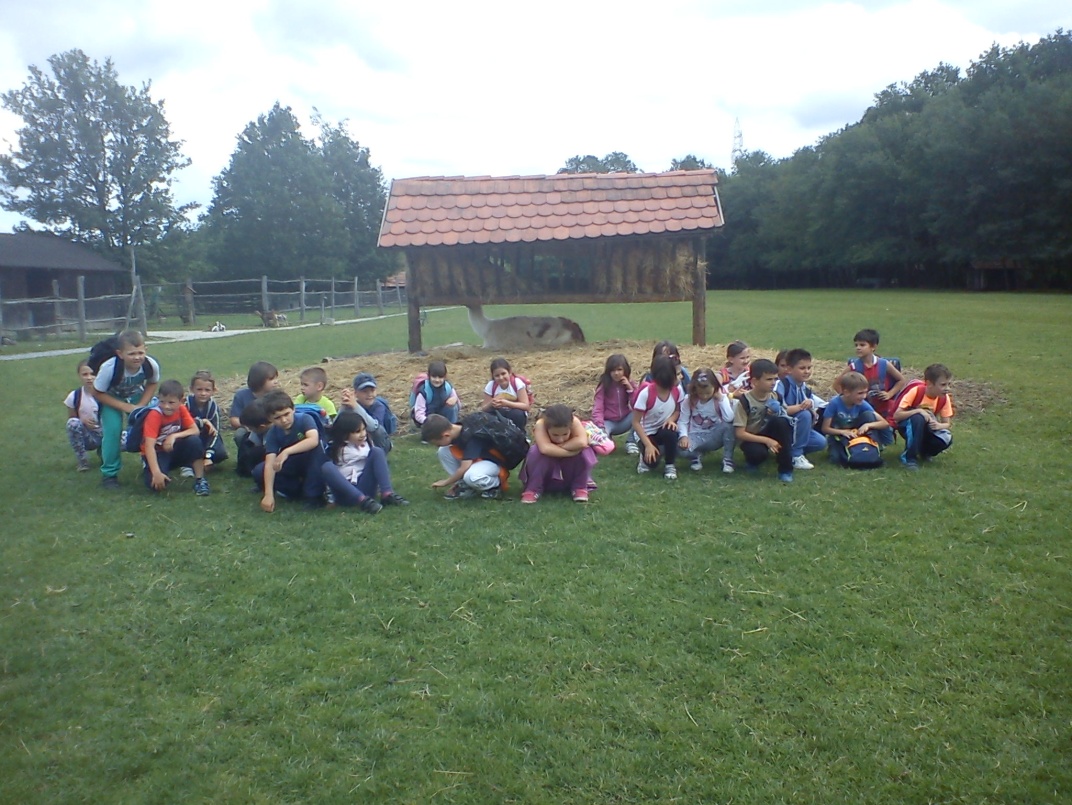 Na  ulazu nas je dočekao domaćin Božo, koji nam je s ponosom pokazao sve svoje životinje. 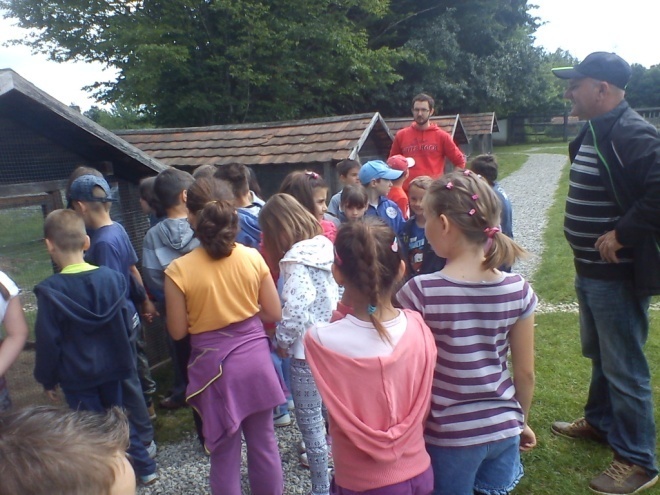 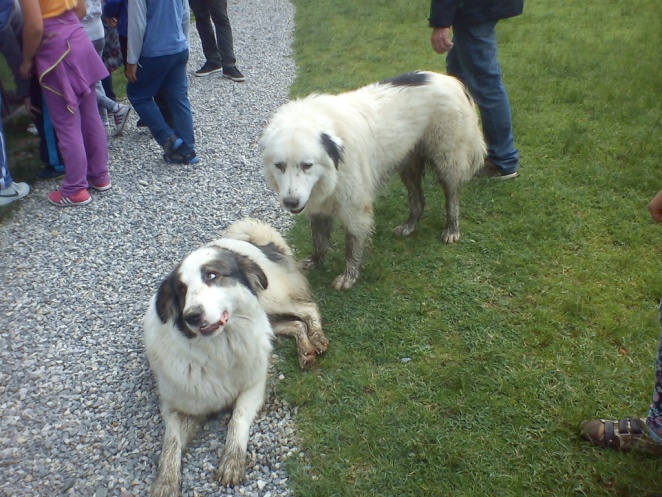 Tijekom  obilaska gospodarstva vjerno su nas pratili pas Šarko i kujica Linda.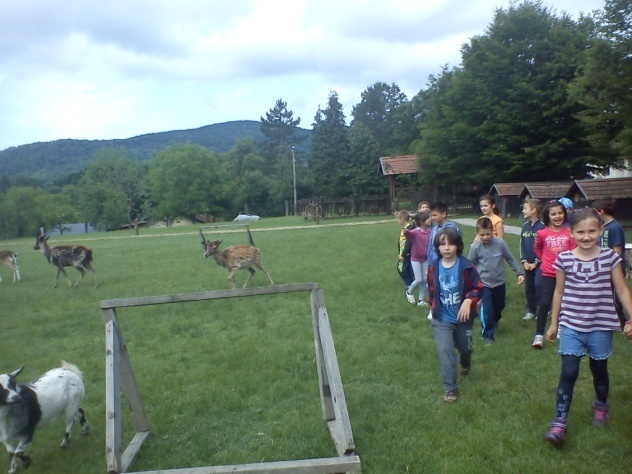 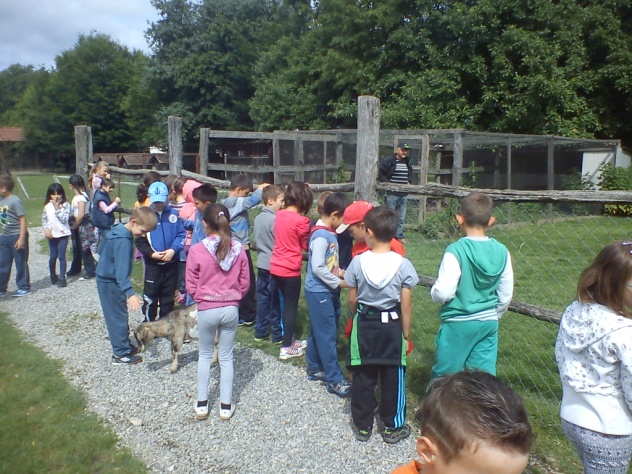 Sramežljivo su nas obilazili  jeleni, koze i jarići.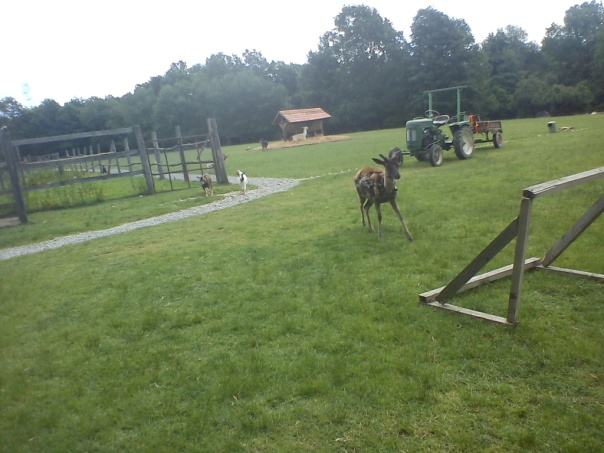 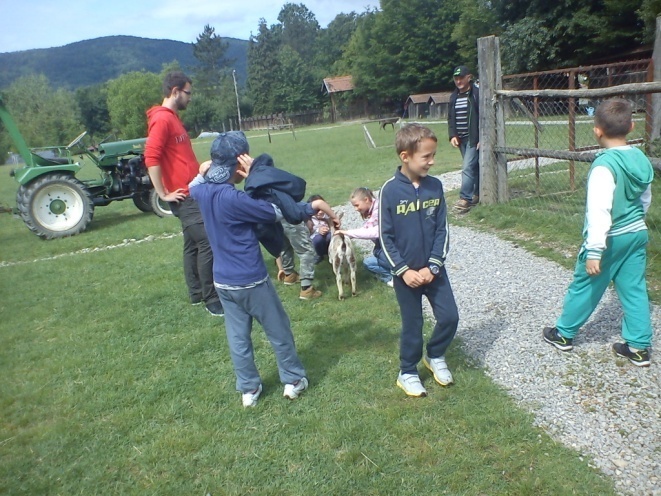 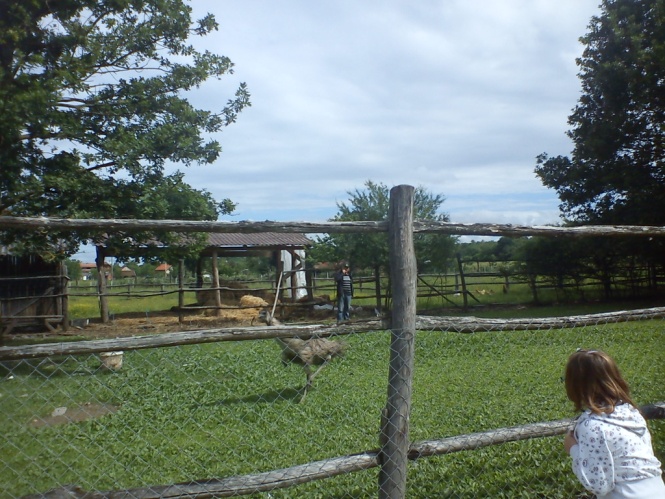 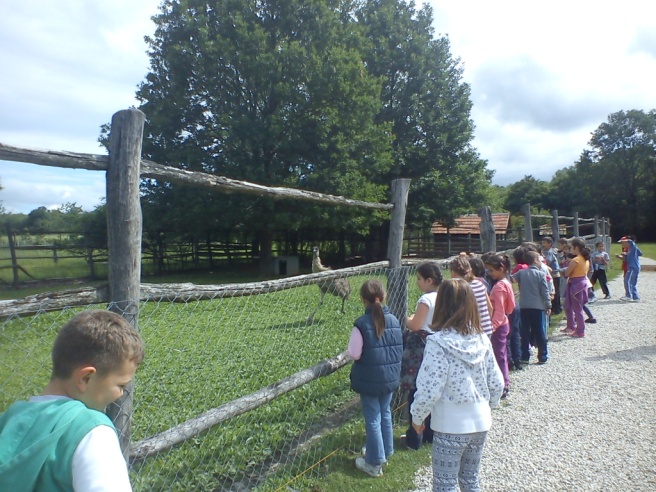 Svojim brzim i spretnim trčanjem sva nas je zadivio emu, a bio je negdje u blizini i mali klokan.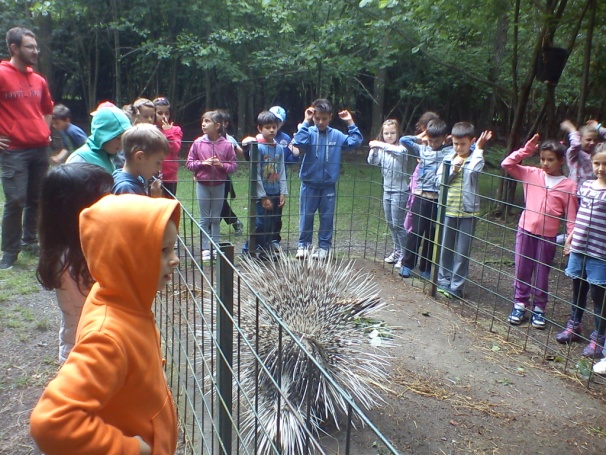 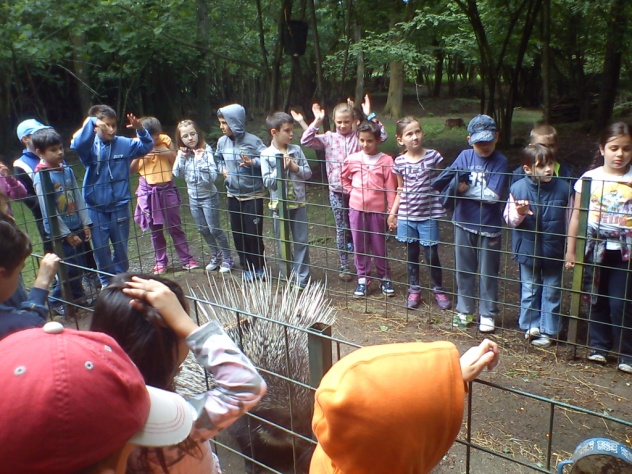 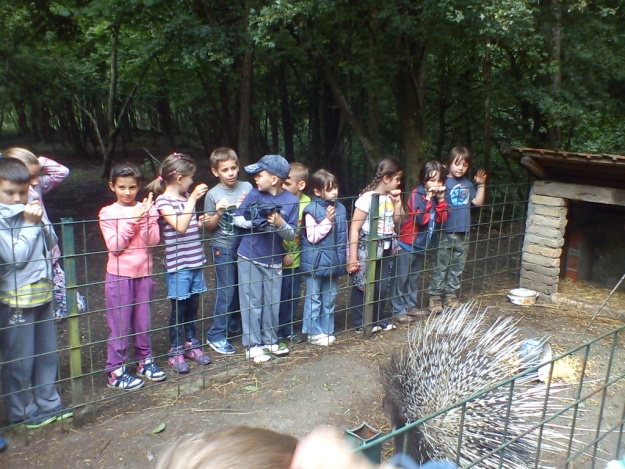 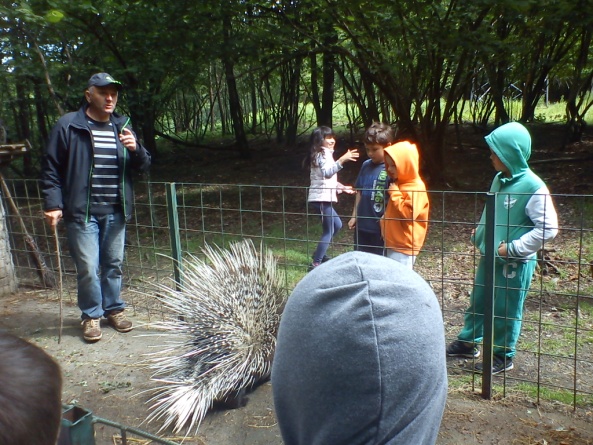  Šetajući kroz šumu, stigli smo i do dikobraza, kojega smo uzbuđeno  promatrali kao i njegove oštre bodlje.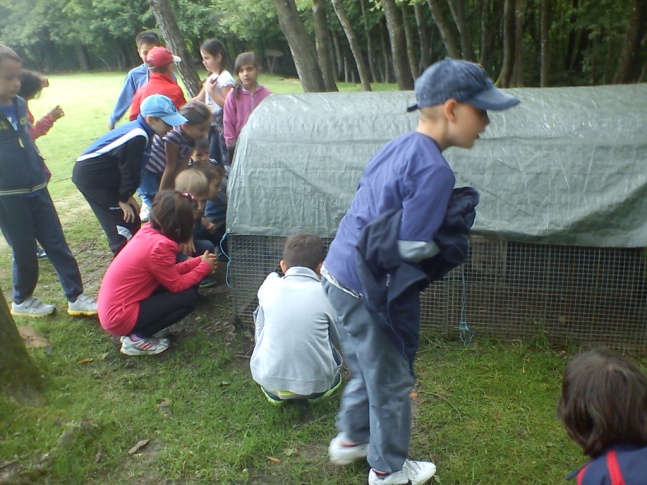 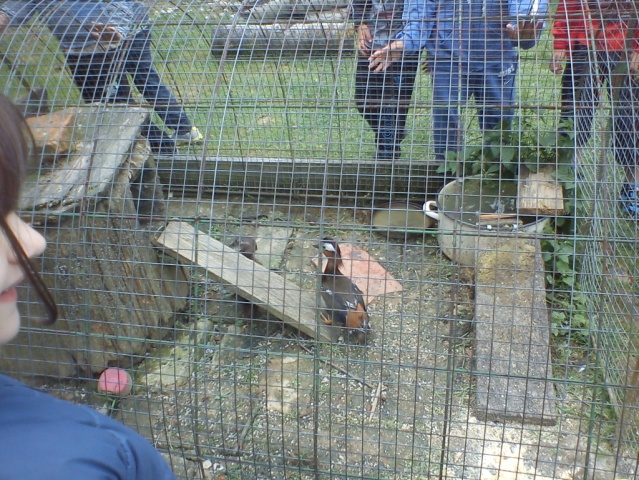 Nakon  upoznavanja  sa životinjama , sljedile su igre u  prirodi, hranjenje životinja, druženje... 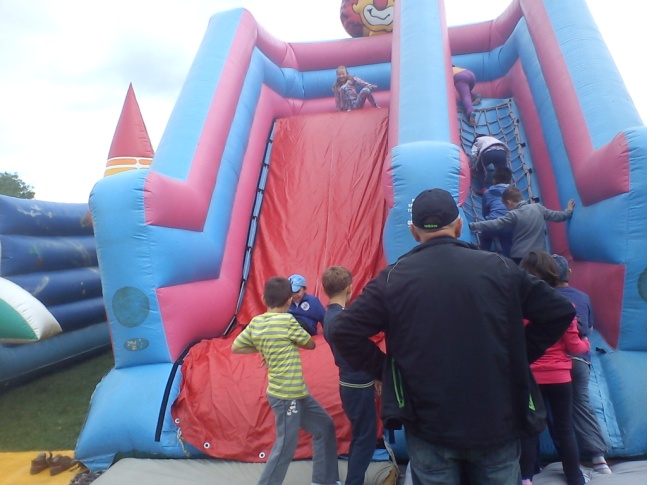 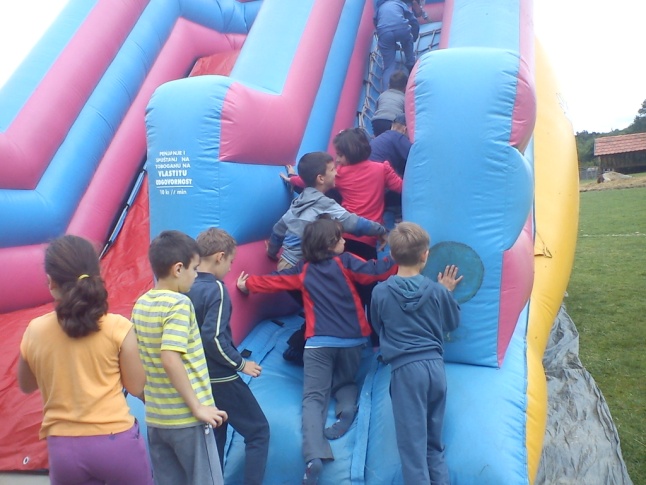 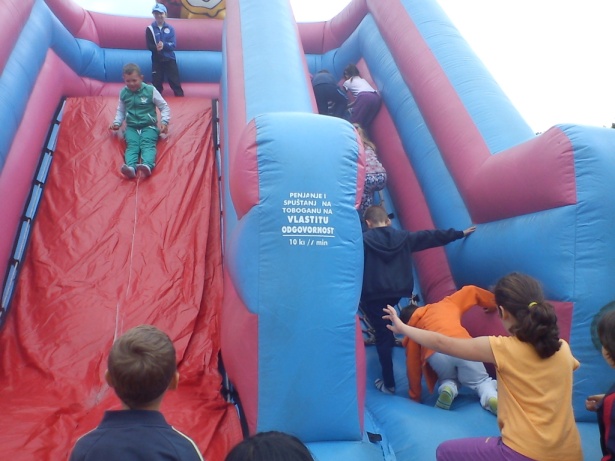 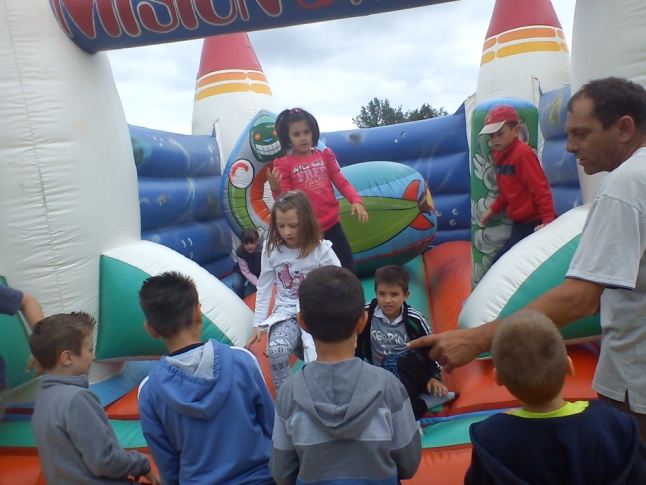 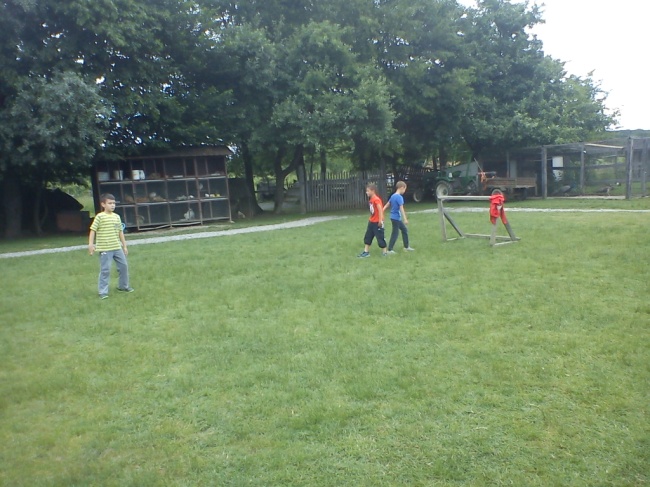 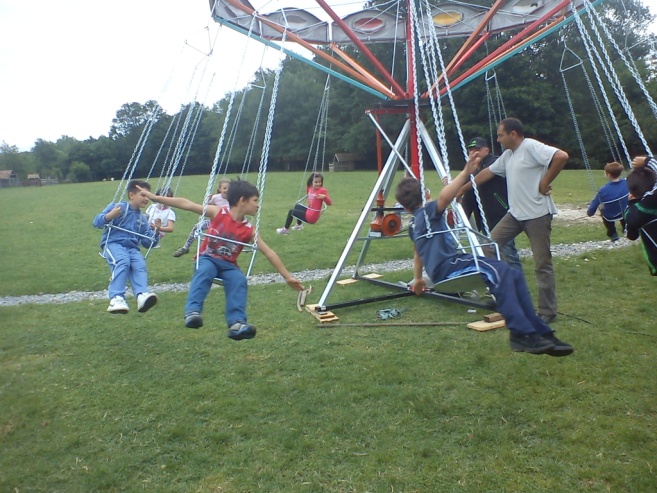 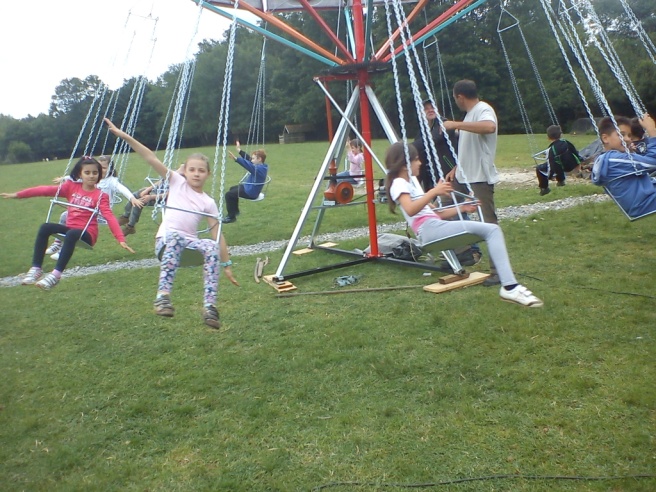 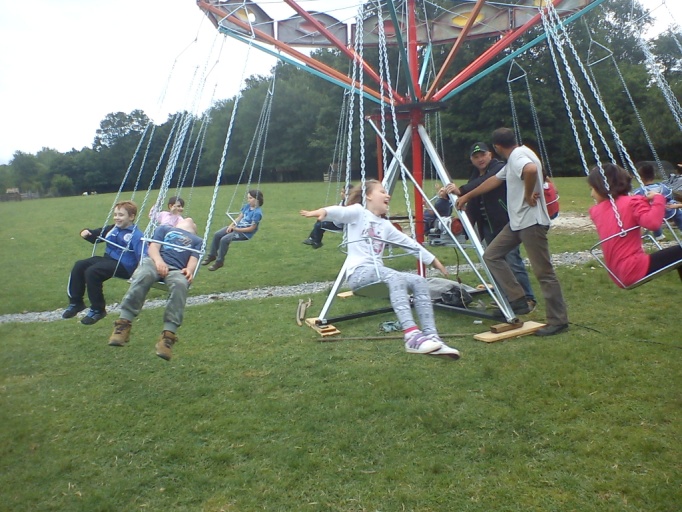 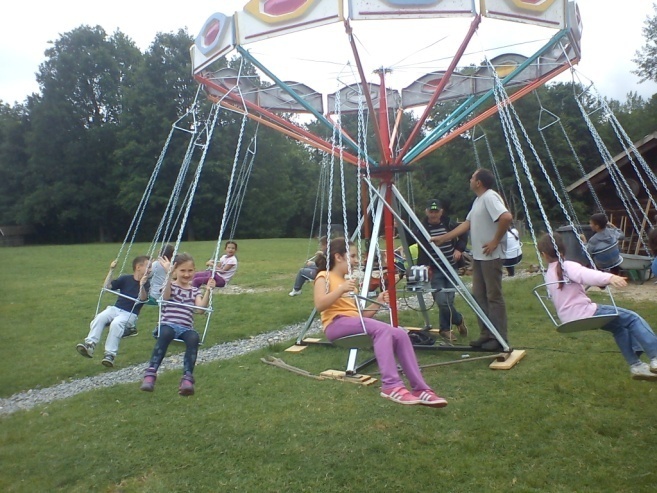 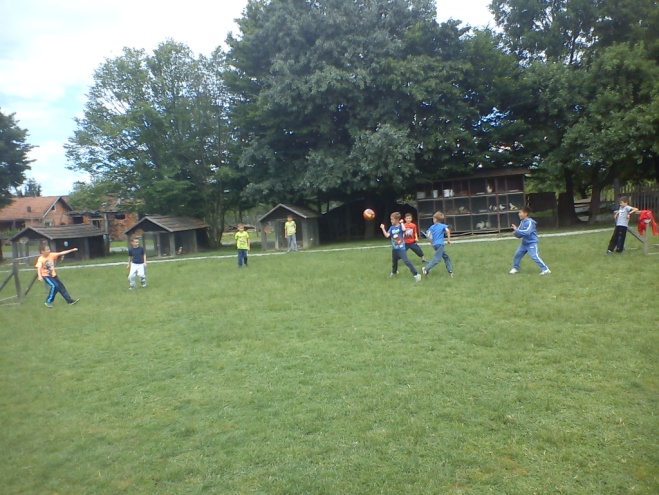 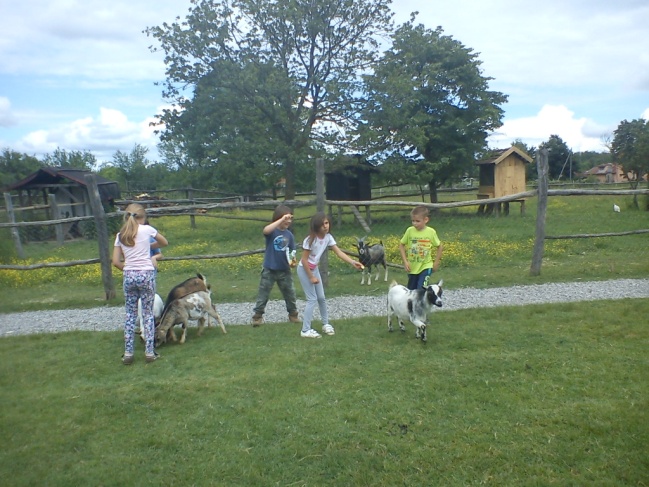 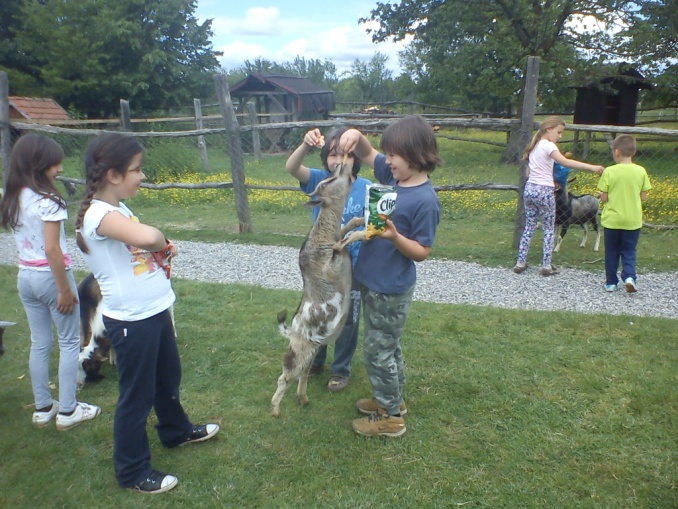 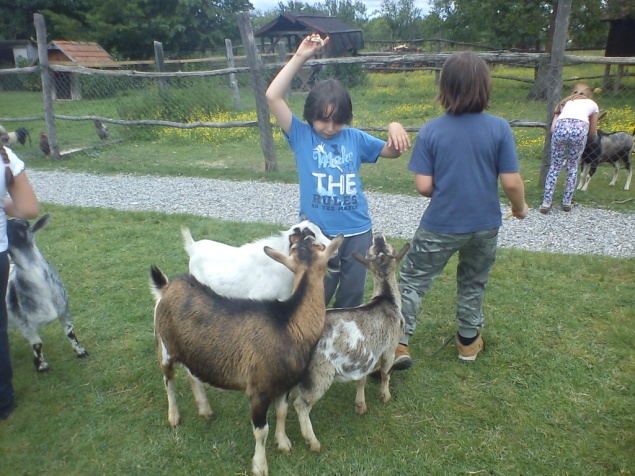 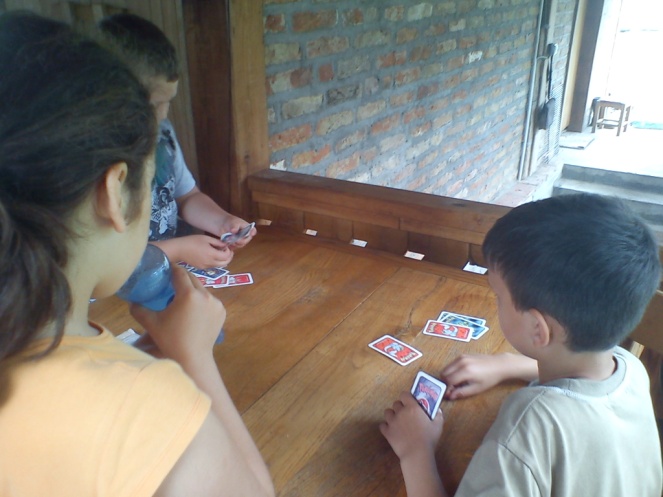 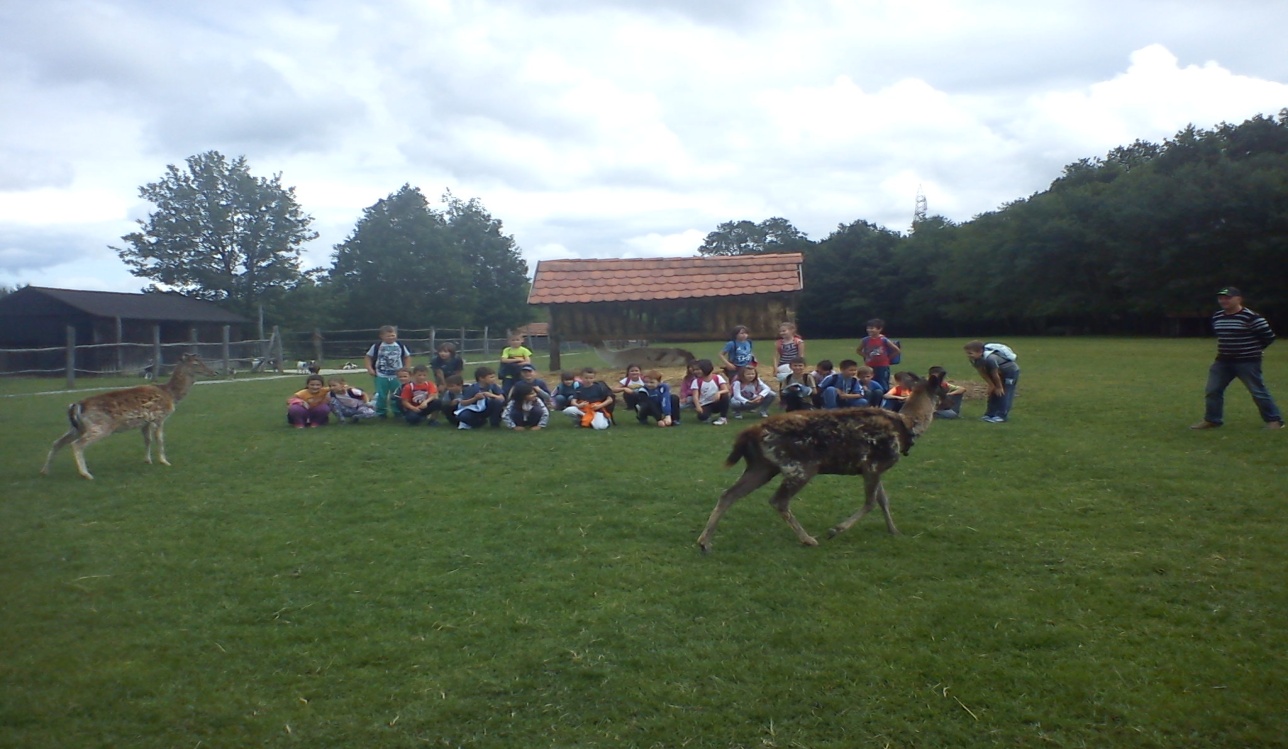 I tako su prvašići proveli jedan prekrasan proljetni dan u prirodi. 